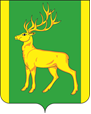 РОССИЙСКАЯ  ФЕДЕРАЦИЯИРКУТСКАЯ  ОБЛАСТЬАДМИНИСТРАЦИЯ МУНИЦИПАЛЬНОГО ОБРАЗОВАНИЯКУЙТУНСКИЙ РАЙОНП О С Т А Н О В Л Е Н И Е   «20»  марта  2018г.                              р.п. Куйтун                                 № 188-пО внесении изменений в муниципальную программу муниципального образования Куйтунский район «Развитие физической культуры и спорта в муниципальном образовании Куйтунский район на 2018 – 2022гг.», утвержденную постановлением администрации муниципального образования Куйтунский район от 25.08.2017 г. № 390-пВ целях обеспечения условий для занятий физической культурой и спортом детей, подростков, молодежи в Куйтунском районе, в соответствии со статьей 179 Бюджетного кодекса Российской Федерации, «Порядком разработки, реализации и оценки эффективности реализации муниципальных программ муниципального образования Куйтунский район», утвержденным постановлением администрации муниципального образования Куйтунский район 18.04.2014 г. № 265-п, руководствуясь ст. ст. 37, 46 Устава муниципального образования Куйтунский район, администрация муниципального образования Куйтунский районП О С Т А Н О В Л Я Е Т:    	1. Внести в муниципальную программу муниципального образования Куйтунский район «Развитие физической культуры и спорта в муниципальном образовании Куйтунский район на 2018 – 2022гг.», утвержденную постановлением администрации муниципального образования Куйтунский район от  25.08.2017 года №390-п следующие изменения:   	1.1 Приложение 1 к муниципальной программе муниципального образования Куйтунский район «Развитие физической культуры и спорта в муниципальном образовании Куйтунский район на 2018 – 2022гг.» изложить в новой редакции (Прилагается).    	2. Организационному отделу администрации муниципального образования Куйтунский район Яковлевой Л.И.- опубликовать настоящее постановление в газете «Отчий край»,- разместить на официальном сайте муниципального образования Куйтунский район kuitun.irkobl.ru., внести изменения на сайте о вынесении изменений в постановления.3. Настоящие постановление вступает в силу после его официального опубликования.	4. Начальнику архивного отдела администрации муниципального образования Куйтунский район внести информационную справку в оригинал постановления администрации муниципального образования Куйтунский район от 25.08.2017 года №390-п о внесении изменений.   	5.  Контроль за исполнением настоящего постановления возложить на заместителя мера по социальным вопросам администрации муниципального образования Куйтунский район Манух Г. А.Мэр муниципального образования Куйтунский район                                	                 		А.П. МариПриложение 1К муниципальной программе«Развитие физической культуры и спортав муниципальном образовании Куйтунский район на 2018-2022гг.»СИСТЕМА МЕРОПРИЯТИЙК МУНИЦИПАЛЬНОЙ ПРОГРАММЕ «РАЗВИТИЕ ФИЗИЧЕСКОЙКУЛЬТУРЫ И СПОРТА В МУНИЦИПАЛЬНОМ ОБРАЗОВАНИИ КУЙТУНСКИЙ РАЙОН НА 2018 - 2022 ГОДЫ»№ п/пНаименование мероприятийСрок реализацииИсполнителиПотребность в финансовых средствах (тыс. руб.)Потребность в финансовых средствах (тыс. руб.)Потребность в финансовых средствах (тыс. руб.)Потребность в финансовых средствах (тыс. руб.)Потребность в финансовых средствах (тыс. руб.)Потребность в финансовых средствах (тыс. руб.)Потребность в финансовых средствах (тыс. руб.)Потребность в финансовых средствах (тыс. руб.)Потребность в финансовых средствах (тыс. руб.)Потребность в финансовых средствах (тыс. руб.)Потребность в финансовых средствах (тыс. руб.)Потребность в финансовых средствах (тыс. руб.)Потребность в финансовых средствах (тыс. руб.)Потребность в финансовых средствах (тыс. руб.)Потребность в финансовых средствах (тыс. руб.)Потребность в финансовых средствах (тыс. руб.)Потребность в финансовых средствах (тыс. руб.)Потребность в финансовых средствах (тыс. руб.)Потребность в финансовых средствах (тыс. руб.)Потребность в финансовых средствах (тыс. руб.)Потребность в финансовых средствах (тыс. руб.)Потребность в финансовых средствах (тыс. руб.)Потребность в финансовых средствах (тыс. руб.)Потребность в финансовых средствах (тыс. руб.)Потребность в финансовых средствах (тыс. руб.)Потребность в финансовых средствах (тыс. руб.)Потребность в финансовых средствах (тыс. руб.)Потребность в финансовых средствах (тыс. руб.)Потребность в финансовых средствах (тыс. руб.)Источники финансированияИсточники финансированияИсточники финансированияИсточники финансированияИсточники финансирования№ п/пНаименование мероприятийСрок реализацииИсполнители20182018201820182018201820192019201920192019202020202020202020202020202120212021202120212022202220222022202220222022Бюджет муниципального образования Куйтунский районОбластной бюджетФедеральный бюджетФедеральный бюджетИные источники№ п/пНаименование мероприятийСрок реализацииИсполнителиБюджет муниципального образования Куйтунский районБюджет муниципального образования Куйтунский районОбластной бюджетФедеральный бюджетФедеральный бюджетИные источникиБюджет муниципального образованияОбластной бюджетФедеральный бюджетФедеральный бюджетИные источникиБюджет муниципального образования Куйтунский районБюджет муниципального образования Куйтунский районОбластной бюджетФедеральный бюджетФедеральный бюджетИные источникиБюджет муниципального образования Куйтунский районБюджет муниципального образования Куйтунский районОбластной бюджетФедеральный бюджетИные источникиБюджет муниципального образования Куйтунский районБюджет муниципального образования Куйтунский районОбластной бюджетФедеральный бюджетФедеральный бюджетИные источникиИные источникиБюджет муниципального образования Куйтунский районОбластной бюджетФедеральный бюджетФедеральный бюджетИные источники1.       Спортивно-массовые мероприятия для населения1.       Спортивно-массовые мероприятия для населения1.       Спортивно-массовые мероприятия для населения1.       Спортивно-массовые мероприятия для населения1.       Спортивно-массовые мероприятия для населения1.       Спортивно-массовые мероприятия для населения1.       Спортивно-массовые мероприятия для населения1.       Спортивно-массовые мероприятия для населения1.       Спортивно-массовые мероприятия для населения1.       Спортивно-массовые мероприятия для населения1.       Спортивно-массовые мероприятия для населения1.       Спортивно-массовые мероприятия для населения1.       Спортивно-массовые мероприятия для населения1.       Спортивно-массовые мероприятия для населения1.       Спортивно-массовые мероприятия для населения1.       Спортивно-массовые мероприятия для населения1.       Спортивно-массовые мероприятия для населения1.       Спортивно-массовые мероприятия для населения1.       Спортивно-массовые мероприятия для населения1.       Спортивно-массовые мероприятия для населения1.       Спортивно-массовые мероприятия для населения1.       Спортивно-массовые мероприятия для населения1.       Спортивно-массовые мероприятия для населения1.       Спортивно-массовые мероприятия для населения1.       Спортивно-массовые мероприятия для населения1.       Спортивно-массовые мероприятия для населения1.       Спортивно-массовые мероприятия для населения1.       Спортивно-массовые мероприятия для населения1.       Спортивно-массовые мероприятия для населения1.       Спортивно-массовые мероприятия для населения1.       Спортивно-массовые мероприятия для населения1.       Спортивно-массовые мероприятия для населения1.       Спортивно-массовые мероприятия для населения1.1Первенство Сибирского Федерального округа по ушу саньда1 кварталВедущий специалист по спорту администрации МО Куйтунский район, Ведущий специалист по спорту администрации МО Куйтунский район, 18,2222323242425251141.2Районный турнир по хоккею с шайбой «Золотая шайба»1 кварталВедущий специалист по спорту администрации МО Куйтунский район.Ведущий специалист по спорту администрации МО Куйтунский район.417181819192020891.3Районный турнир по хоккею с шайбой памяти Бородавкина А.Н.1 кварталВедущий специалист по спорту администрации МО Куйтунский район.Ведущий специалист по спорту администрации МО Куйтунский район.1517181819192020891.4Открытый районный турнир по хоккею с шайбой «Кубок мэра муниципального образования Куйтунский район»1 кварталВедущий специалист по спорту администрации МО Куйтунский район.Ведущий специалист по спорту администрации МО Куйтунский район.6,317181819192020891.5«Лыжня России» Куйтунский районМартВедущий специалист по спорту администрации МО Куйтунский район.Ведущий специалист по спорту администрации МО Куйтунский район.15000000001.6Областной турнир по волейболу (участие)1 кварталВедущий специалист по спорту администрации МО Куйтунский район.Ведущий специалист по спорту администрации МО Куйтунский район.2,7788991010401.7первенство России по ушу-саньда1 квартал. ЕжегодноВедущий специалист по спорту администрации МО Куйтунский районВедущий специалист по спорту администрации МО Куйтунский район40424444454546462171.8зимние сельские спортивные игры Иркутской областиМартВедущий специалист по спорту администрации МО Куйтунский район, главы поселенийВедущий специалист по спорту администрации МО Куйтунский район, главы поселений8,3414141424243432071.9Открытый районный турнир по мини футболу «Кожаный мяч»майВедущий специалист по спорту администрации МО Куйтунский район.Ведущий специалист по спорту администрации МО Куйтунский район.1012131314141515641.10Открытый районный турнир по волейболу1,2 кварталВедущий специалист по спорту администрации МО Куйтунский районВедущий специалист по спорту администрации МО Куйтунский район1516171718181919851.11зимние сельские спортивные игры Куйтунского районаФевральВедущий специалист по спорту администрации МО Куйтунский район.Ведущий специалист по спорту администрации МО Куйтунский район.19,1414242424243432081.12Открытый районный турнир по волейболу памяти Ухо И.И.апрельВедущий специалист по спорту администрации МО Куйтунский район.Ведущий специалист по спорту администрации МО Куйтунский район.1617181819192020901.13Участие в областных соревнованиях по лыжным гонкам1 кварталВедущий специалист по спорту администрации МО Куйтунский район.Ведущий специалист по спорту администрации МО Куйтунский район.56778899351.14участие в летних сельских спортивных играх Иркутской областиИюльВедущий специалист по спорту администрации МО Куйтунский район.Ведущий специалист по спорту администрации МО Куйтунский район.25525353555556562661.15летние сельские спортивные игры Куйтунского районаиюньВедущий специалист по спорту администрации МО Куйтунский район.Ведущий специалист по спорту администрации МО Куйтунский район.45474848494950502391.16спортивные мероприятия, посвященные Всероссийскому дню физкультурникаАвгустВедущий специалист по спорту администрации МО Куйтунский район.Ведущий специалист по спорту администрации МО Куйтунский район.25272828292930301391.17участие в областном турнире по мини-футболу памяти ПерменовасентябрьВедущий специалист по спорту администрации МО Куйтунский районВедущий специалист по спорту администрации МО Куйтунский район1016171718181919851.18Первенство Иркутской области по ушу саньданоябрьВедущий специалист по спорту администрации МО Куйтунский район.Ведущий специалист по спорту администрации МО Куйтунский район.13,711121213131414601.19Турнир по настольному теннису в г. НижнеудинскноябрьВедущий специалист по спорту администрации МО Куйтунский район.Ведущий специалист по спорту администрации МО Куйтунский район.3,1000000001.20спартакиада среди инвалидов  Куйтунского районаноябрьВедущий специалист по спорту администрации МО Куйтунский район.Ведущий специалист по спорту администрации МО Куйтунский район.0101112131414601.21областная спартакиада среди инвалидов Иркутской областидекабрьВедущий специалист по спорту администрации МО Куйтунский район.Ведущий специалист по спорту администрации МО Куйтунский район.0262828303031311362. Приобретение спортивного инвентаря и оборудования2. Приобретение спортивного инвентаря и оборудования2. Приобретение спортивного инвентаря и оборудования2. Приобретение спортивного инвентаря и оборудования2. Приобретение спортивного инвентаря и оборудования2. Приобретение спортивного инвентаря и оборудования2. Приобретение спортивного инвентаря и оборудования2. Приобретение спортивного инвентаря и оборудования2. Приобретение спортивного инвентаря и оборудования2. Приобретение спортивного инвентаря и оборудования2. Приобретение спортивного инвентаря и оборудования2. Приобретение спортивного инвентаря и оборудования2. Приобретение спортивного инвентаря и оборудования2. Приобретение спортивного инвентаря и оборудования2. Приобретение спортивного инвентаря и оборудования2. Приобретение спортивного инвентаря и оборудования2. Приобретение спортивного инвентаря и оборудования2. Приобретение спортивного инвентаря и оборудования2. Приобретение спортивного инвентаря и оборудования2. Приобретение спортивного инвентаря и оборудования2. Приобретение спортивного инвентаря и оборудования2. Приобретение спортивного инвентаря и оборудования2. Приобретение спортивного инвентаря и оборудования2. Приобретение спортивного инвентаря и оборудования2. Приобретение спортивного инвентаря и оборудования2. Приобретение спортивного инвентаря и оборудования2. Приобретение спортивного инвентаря и оборудования2. Приобретение спортивного инвентаря и оборудования2. Приобретение спортивного инвентаря и оборудования2. Приобретение спортивного инвентаря и оборудования2. Приобретение спортивного инвентаря и оборудования2. Приобретение спортивного инвентаря и оборудования2. Приобретение спортивного инвентаря и оборудования2. Приобретение спортивного инвентаря и оборудования2. Приобретение спортивного инвентаря и оборудования2. Приобретение спортивного инвентаря и оборудования2. Приобретение спортивного инвентаря и оборудования2. Приобретение спортивного инвентаря и оборудования2.1Приобретение спортивной формы для сборных команд Куйтунского районаВ течение годаспециалист по спорту администрации МО Куйтунский район.00303540451751752.2Приобретение спортивного инвентаряВ течение годаспециалист по спорту администрации МО Куйтунский район.55,255,2505050502502502.3Софинансирование областного  бюджета15,515,550050015,515,5500500Итого: 367,1367,150050051453856258527372737500500